EIJAZ 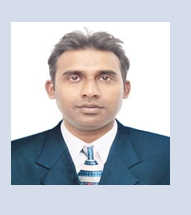 OBJECTIVE“In the field of Accounts with 8+years of experience of ledger processes  accounts reconciliation and streamlining account. Processes MBA(Finance) with a focus in accounting. Seeking to leverage my accounting expertise and in-depth experience at your company.”Visa Status:Visit VisaVisa : Till 1st October 2019PERSONAL DETAILS:Date of Birth: 26-01-1985 Gender: MaleMarital Status: MarriedEmail: eijaz-393988@2freemail.comPROFESSIONAL EXPERIENCE 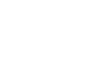  (Best Asian IT solution company) Accounts OfficerWorked with this organization as Accounts Officer from 01 Feb 2017 To 31 October 2018.MAJOR DUTIES/RESPONSIBILITIESPreparation of cash receiving/ Payment Voucher Petty Cash RecordPreparation Income Tax & GST & Expense Report on monthly basisBalance sheets including all Assets and liabilities bank reconciliation statement on monthly basisBudgeting and all matters of bank communicate with bank pay roll, customer and supplier record and sort out all matters with head office (Pakistan best Institute of Information Technology) AccountantWorked with this organization as Accountant from 01 January 2014 to 25 January 2017MAJOR DUTIES/RESPONSIBILITIESPreparation of cash receiving/ Payment Voucher Petty Fees Record,INTERESTS:TravellingStudy of BooksLANGUAGES KNOWN:Petty Cash Record, All student dataIncome and expense reports on monthly basis and sort out all matters with ownerAccounting, budgeting, pay roll, arrangement of funds, disbursement of all payments, billing, tax returns, deposited, financial statement and variance analysis, advance to employers, Bank reconciliation statement.Review invoice entry to ensure correct booking and having required approvals, sales tax/income Tax deduction and deposit of tax and proper record of all taxes.Review of monthly financial statements, Perform month end-reportingPreparation and disbursement of payroll as per company policies which are applicable.Marinating all records, reports internal audit tests, working closely with internal and external compliance with relevant tax laws and government regulations. (worlds class Engineering company) Accounts AssistantWorked with this organization as Accounts Assistant from 01 August 2009 to 5 December, 2013.GENERAL RESPONSIBILITIES (But not limited to):Providing support to the Accounting Department.Performing basic office tasks, such as filing, data entry, answering phones, processing the mail, etc.Handling communications with clients and vendors via phone, email, and in-person.Processing transactions, issuing checks, and updating ledgers, budgets, etc.Preparing financial reports.Assisting with audits, fact checks, and resolving discrepancies.UrduEnglishACADEMIC QUALIFICATION:	INSTITUTIONSMBA	Federal Urdu UniversityScience and Technology Karachi, Sindh Pakistan (2012)B.Com		Fedral Urdu University Science and Technology Karachi, Sindh Pakistan	(2009)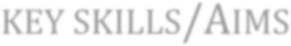 Target Oriented.Self-Motivated.Capacity to bear pressure.Good decision making skills.Good convincement power.OTHER COURSES & COMPUTER SKILLSTally ERP9Peach TreeQuick bookMicrosoft Office (Word, Excel, PowerPoint)Internet Surfing